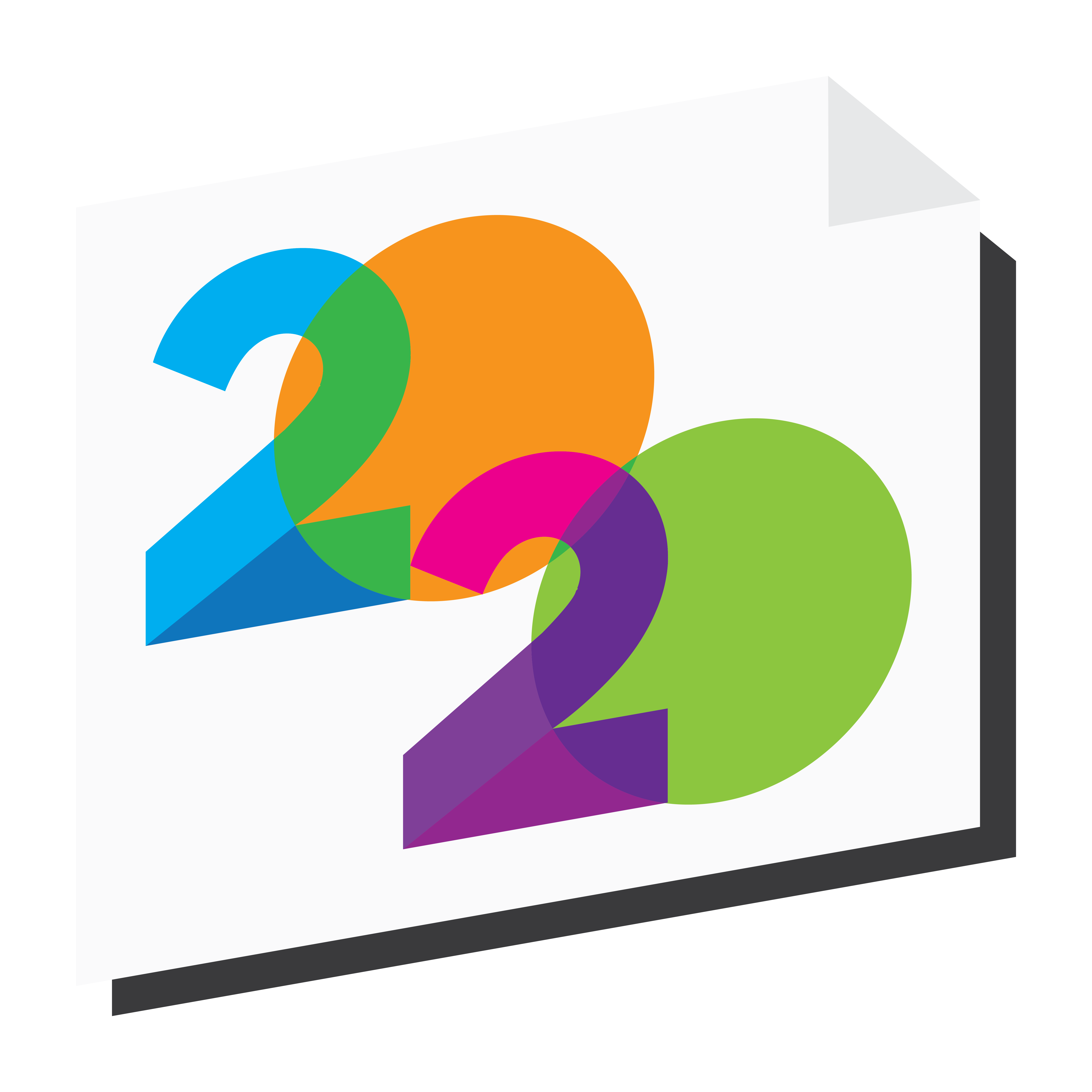 PLEASE RENAME THE FILE NAME WITH YOUR NAME Here is the example: Last name Initial of first name Submission type. For example, ‘WrightNPractice.doc’ Submit the file using the online submission function on the conference website. Delete all parts that do not apply. This first page is the author information page. Please use all heading and body copy styles  Paper Title:  First author Title: (eg Mr, Mrs, Ms, Dr, AssProf, Prof…) Name of first author (first/last): Affiliation:  Address: Email:  Corresponding author is Author 1? Yes/No (delete one) Other authors:  Second author  Title: (eg Mr, Mrs, Ms, Dr, AssProf, Prof…) Name (first/last): Affiliation:  Address: Email: Third author  Title: (eg Mr, Mrs, Ms, Dr, AssProf, Prof…) Name (first/last): Affiliation:  Address: Email:   On page 2 and following, please complete ALL sections.Guidelines for the Practice Paper is a total of 1,500 words including a 250 word outline.Paper Title  The title should be no longer than 15 words, including anything following a colon. Delete this information and replace with the title Practice paper outline This is the 'window' to your work. Briefly outline the practice being scrutinised, what you did, the evidence, key pointers.  NB: Except for the outline, paragraphs indent after first one under heading, which is flush with left margin. (style: normal) Introduction Scope the context and purpose. Provide a brief description of the educational situation that motivated this paper. What do others say about this topic, and what have they done? How has this guided what you are doing (or not – if not why not)? (style: normal) The practice under scrutiny What happened? How did you go about it? What did you notice? How do you know? What did you learn that is worth sharing? Discussion/conclusion Summarise the key outcomes of your practice activity and suggest implications for further practice Take home message What should people understand and take away from this scrutiny of practice?  References Use APA 6th edition referencing system; hanging indent of first line (style: references)